Manon Lacelle                        446 Chemin Boisville ouest Étang-du-Nord, Îles-de-la-Madeleine 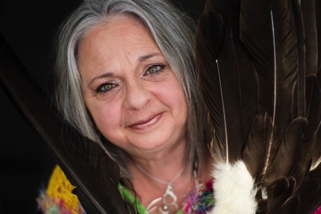 Québec G4T 3J3             					 lacelle.manon@gmail.com  	    	418.986.1199	                                          manonlacelle.weebly.comConteuse, auteure-compositrice-interprète, illustratrice.RésidencesLe Chant des pistes sauvages. Conteuse. Résidence-évènement Festival Les Traversées de Tatihou, Département de la Manche. France. Suite du Chant des pistes (2016) Auteure du conte La dame de la Tour et du récit Le collier.   2017 	L’nu’k Cady. Résidence de création. Une école accueille un artiste. Polyvalente des Îles. Travail de création. Conte, Sous le coup de mon hakapik, illustrations Exposition Colis Suspect, danse et percussions. 250 participants. 4 représentations publiques.Le Chant des pistes. Conteuse. Résidence-évènement aux Îles-de-la-Madeleine. Auteure de neuf contes diffusés à CFIM et publiés en avril 2018. Spectacles de contesEurope - 2018	La dame de la tour.  Le collier. Les Traversées de Tatihou, France.   	Windigo contrary (Trio) Festival la Cour des Contes, Plan les Ouates – Suisse et Festival les Arts du Récit, Grenoble, France. Festival International Contes en iles – Îles-de-la-Madeleine (2014 – 2018) Paroles des anciens (solo)Paroles de femmes (solo) et Sous le coup de mon hakapik (collectif)  	Souper-conté (trio)    	Soirée « La Veillée des veillées »   Spectacles et ateliers jeunesse. (2014-2017)Présentés dans les écoles primaires, bibliothèque municipale, Site historique de la Grave, CPE, Vieux Treuil.   Brins de sagesse (collectif) La Légende de Petit-OursLes petits cailloux magiques Kitpoo La légende de Mirka. Spectacles grand public - Îles-de-la-Madeleine et Tournée au Québec.  2005-2018	Le Ratafia (3 contes au spectacle d’improvisation spontanée) Sous le coup de mon hakapik (Collectif). Polyvalente des Îles; Site historique de la Grave. Le Café des Légendes. (Duo) Café D’Chez-Nous. Souper-conté amérindien, Légendes d’automne. Café D’Chez-Nous. Contes et légendes du Golfe : Entre Bouscueils et Marées - Les Lundis Populaires - Mer et Mystères. (Trio) Trois représentations par semaine. Vieux Couvent. Des racines en mer. Tournée sur la Grand’terre Chapelet de perles d’eau et L’homme sans ombre. Les Contes de la belle saison. À l’Abri de la tempête. Soirée littéraire Livres en fête. Salle des Pas Perdus. Expositions individuelles et collectives aux Îles-de-la-MadeleineAutomne 2018 	Exposition collective Habitées. Galerie d’Art, Espace Solo.Été 2018   	Exposition collective. Jusqu’au bout de la mer. Galerie d’Art, Espace SoloPrintemps 2018 	Exposition Solo. L’Esprit Managoesenog Spirit. Galerie d’Art, Espace Solo Ateliers et formation 2018 		Formation des élèves (Cégep et Polyvalente des îles) participant à Conte en Îles.2018 	Formatrice en conte. Les rencontres de création spontanées. Évènement festif et inclusif qui met à contribution les talents locaux et nationaux par la création de spectacles issus de l’improvisation.2016 à 2018	Ateliers de formation en conte, récit et art spirituel. Polyvalente. Classes d’art plastique, Français et Univers social. Accompagnement d’une étudiante en cheminement.2017 	L’NU’K CADY. Une école accueille une artiste. Résidence. Travail de création. Projet d’écriture d’un conte. Exploration en dessin, danse et percussions. Le conte « Sous le coup de mon hakapik » a été mis en scène, en danse, et percussions. Polyvalente. 2014 - 2017		Atelier de contes, chants amérindiens et initiation à la spiritualité amérindienne. Écoles primaires et secondaire et High school de Grosse Ile; Service de garde; Bibliothèque Jean-Lapierre; Musée de la mer; Association des personnes handicapées des Îles.2014-2015	Brins de sagesse. « Une école accueille une artiste ». Projet d’écriture de contes et d’une chanson. École primaire, Aux Iris de Bassin, Îles-de-la-Madeleine.  Deux représentations au Vieux Treuil.Publications2017 	10 contes. Le chant des pistes. Publication rassemblant toutes les traces de l’évènement-résidence tenu en 2016 aux Îles-de-la-Madeleine. Publié par Admare.2016	D’ile en ile…de port en port. Collectif littéraire de l’oral à l’écrit. Textes : De peau et d’huile et L’envol de l’aigle de Memquit. Éditions Création Bell'Arte.Auteure, compositrice, interprète2004 à 2018		Auteure d’une trentaine de chansons.  2018 			Travail de création et enregistrement de sept chansons (démo) avec Serge Lopez, guitariste flamenco. Toulouse, France.		2015 			Participation à l’album Diente de Leon. Juan Nazar. Bariloche, Argentine. 2005		Participation à l’album  L’ombre de sa lumière. Solange Campagne.  (7 textes)Bourse2018 	CALQ et Programme d’aide au développement artistique (PADA). Soutien au voyagement. Chant des pistes sauvages. France. 2018 	CALQ. Soutien au déplacement. Résidence de création en conte et présentations de Windigo contrary en Suisse (Plan-les-Ouates) et France (Grenoble).2017	Programme d’aide au développement artistique (PADA). Promotion de mon travail d’illustratrice. Impression de cartes, expositions à la Galerie Espace Solo.2017 	Ministère de l’Éducation. (MELS). Une école accueille une artiste. Projet de création en conte, chant, danse, percussions, illustrations. L’nu’k Cady. École polyvalente des Îles. 2014-2015	Ministère de l’Éducation. (MELS). Une école accueille une artiste. Projet de création de conte et chanson. Brins de sagesse. École primaire, Aux Iris de Bassin. Formation et perfectionnementAteliers et perfectionnement. Conte, écriture, clown.	(2005-2018)		Clown thérapeutique. Alexis Roy, fondateur, directeur artistique et clown thérapeutique à la fondation Dr Clown.	Sy Suisse	Le conteur et ses images. Michel Hindenoch (2017)   	Atelier d’art clownesque. François-Guillaume Leblanc. Théâtre Biscornu (2017)	Atelier d’écriture. Georges Langford (2014 et 2016) 	Des cailloux dans la tête. Pierre Épiard (2014), 	Personnage clownesque. Dorothée Rohrer, École de cirque. (2015) 	Présence scénique et trame narrative. Jean-Marc Derouen (2013) 	Ateliers d’écriture dramaturgique. Centre des auteurs dramatiques. (2005-2006)Ateliers en art visuel, art numérique. (2013-2017)	Atelier de création. Annie Morin. (2017) 	Dessins créatifs. Élyse Turbide (2016) 			Son et Vision. Lawson et Aaron Pollard. 2boys.tv. (2013)Traditions et sagesse amérindiennes. Elsipogtog, N-B. (1999 à 2018)  Formation en gestion. (2013-2018)Rédaction efficace d’une demande de bourse. Yzabel BeauBien (2018)	Patrimoine vivant et récit de vie. Sophie Turbide. (2016) Adapter ses activités culturelles : porte d’entrée en milieu scolaire. Christelle Renoux. (2016)Gestion de carrière artistique. Espaces Autonomes. (2013)	MembershipArrimage     Présidente Admare, Centre d’artistes en art actuel des Îles-de-la-Madeleine     Sodrac      Socan